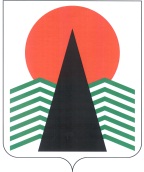 АДМИНИСТРАЦИЯ  НЕФТЕЮГАНСКОГО  РАЙОНАпостановлениег.НефтеюганскО внесении изменений в постановление администрацииНефтеюганского района от 27.10.2015 № 1959-па «О комиссии по противодействию незаконному обороту промышленной продукции в Нефтеюганском районе»В связи с кадровыми изменениями  п о с т а н о в л я ю: Внести в приложение № 2 к постановлению администрации Нефтеюганского района от 27.10.2015 № 1959-па «О комиссии по противодействию незаконному обороту промышленной продукции в Нефтеюганском районе» следующие изменения:Включить в состав комиссии по противодействию незаконному обороту промышленной продукции в Нефтеюганском районе:Джусоева Гурама Петровича, начальника отдела Министерства внутренних дел России по Нефтеюганскому району;Стратулат Игоря Григорьевича, главного государственного ветеринарного инспектора Сургутского отдела государственного ветеринарного надзора ветеринарной службы Ханты-Мансийского автономного округа - Югры.Исключить из состава комиссии по противодействию незаконному обороту промышленной продукции в Нефтеюганском районе В.А.Заремба, Е.П.Чикулаева, И.А.Мальгина. Настоящее постановление подлежит размещению на официальном сайте органов местного самоуправления Нефтеюганского района. Контроль за выполнением постановления возложить на первого 
заместителя главы Нефтеюганского района С.А.Кудашкина.Глава района 					 		Г.В.Лапковская24.05.2017№ 830-па№ 830-па